Краткая инструкцияпо эксплуатации монитора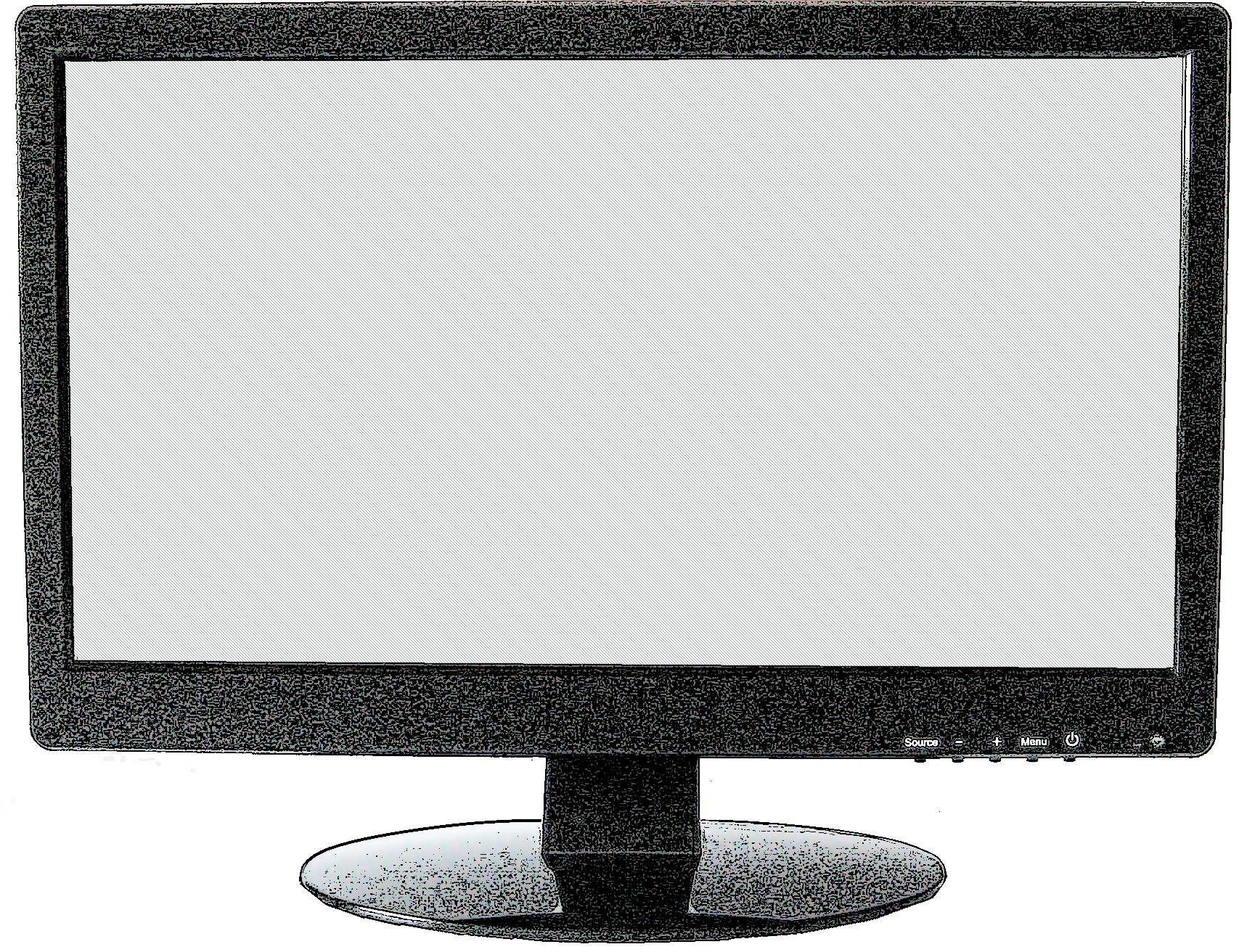 RVi-M19PRVi-M22PРуководство по эксплуатацииПожалуйста, прочитайте перед эксплуатациейи сохраните для дальнейшего использованияwww.rvi-cctv.ruСентябрь 2015Меры предосторожности1. Во избежание пожара или поражения электрическим током не допускайте попадания данного изделия под дождь или в условия высокой влажности.2. Не устанавливайте изделие во влажных, запыленных или покрытых копотью помещениях. Невыполнение этого требования может привести к пожару или к поражению электрическим током.3. Если вы почувствуете странный запах или обнаружите дым, выходящий из изделия,  прекратите эксплуатацию. В этом случае следует немедленно отсоединить изделие от источника питания. Продолжение эксплуатации изделия в таком состоянии может привести к пожару или к поражению электрическим током.4. При обнаружении неисправности в изделии свяжитесь с ближайшим сервисным центром. Никогда не разбирайте данное изделие и не вносите изменений в его конструкцию. (Компания RVi не несет ответственности за проблемы, возникшие в результате внесения изменений в конструкцию изделия или в результате попыток самостоятельно выполнить ремонт изделия).5. При выполнении чистки изделия не допускайте попадания внутрь корпуса жидкостей. Это может привести к пожару или к поражению электрическим током. Внимание1. Не роняйте на изделие никакие предметы и не ударяйте по нему. Не устанавливайте изделие в местах с сильной вибрацией или вблизи источников магнитного поля. 2. Не устанавливайте изделие в местах с высокой (выше 50°С) или низкой (ниже -40°С) температурой или с высокой влажностью. Это может привести к пожару или к поражению электрическим током. 3. Если вы хотите переместить ранее установленное изделие на новое место, то перед тем как выполнить это, отключите питание. 4. Во время грозы отсоедините блок питания видеокамеры от сети переменного тока. Невыполнение этого требования может привести к пожару или к повреждению изделия.5. Устанавливайте изделие так, чтобы в объектив не падал прямой солнечный свет и рядом не было источников, излучающих тепло. Указания мер безопасности Конструкция изделия удовлетворяет требованиям электро- и пожарной безопасности по ГОСТ 12.2.007.0-75  и ГОСТ 12.1.004-91. Меры безопасности при установке и эксплуатации должны соответствовать требованиям "Правил технической эксплуатации электроустановок потребителей" и "Правил техники безопасности при эксплуатации электроустановок потребителей".Юридическая информацияПродукция изготовлена в соответствии с ТР ТС 004/2011 «О безопасности низковольтного оборудования», ТР ТС 020/2011 «Электромагнитная совместимость технических средств»Соответствует требованиям  ТР ТС 004/2011 «О безопасности низковольтного оборудования», утвержден Решением Комиссии Таможенного союза от 16 августа 2011 года №768; ТР ТС 020/2011 «Электромагнитная совместимость технических средств», утвержден Решением Комиссии Таможенного союза от 9 декабря 2011 №879.Условия хранения в соответствии с ТР ТС 004/2011 «О безопасности низковольтного оборудования», ТР ТС 020/2011 «Электромагнитная совместимость технических средств». Расчетный срок службы 10 лет.Регистрационный номер декларации о соответствии ТС №RU Д-CN.МЮ62.B.00935.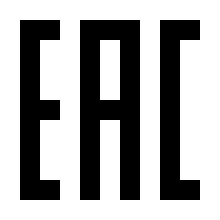 СПЕЦИФИКАЦИЯ*Кронштейн в комплект не входит Комплект поставкиэлементы корпуса и Разъемы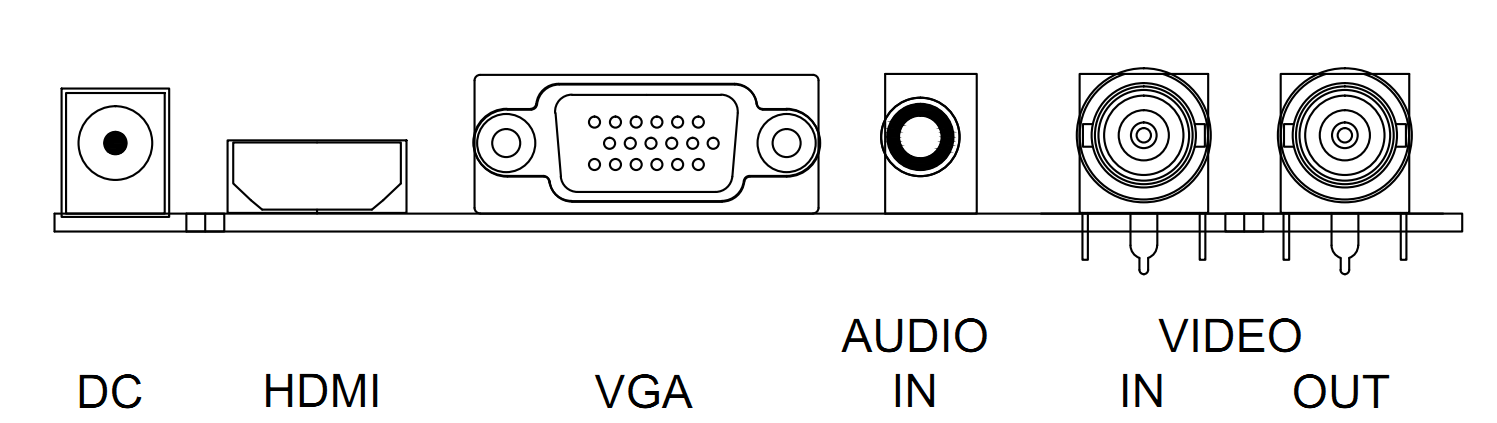 Рис. 1 Разъемы на задней панели монитораВнешний вид и размеры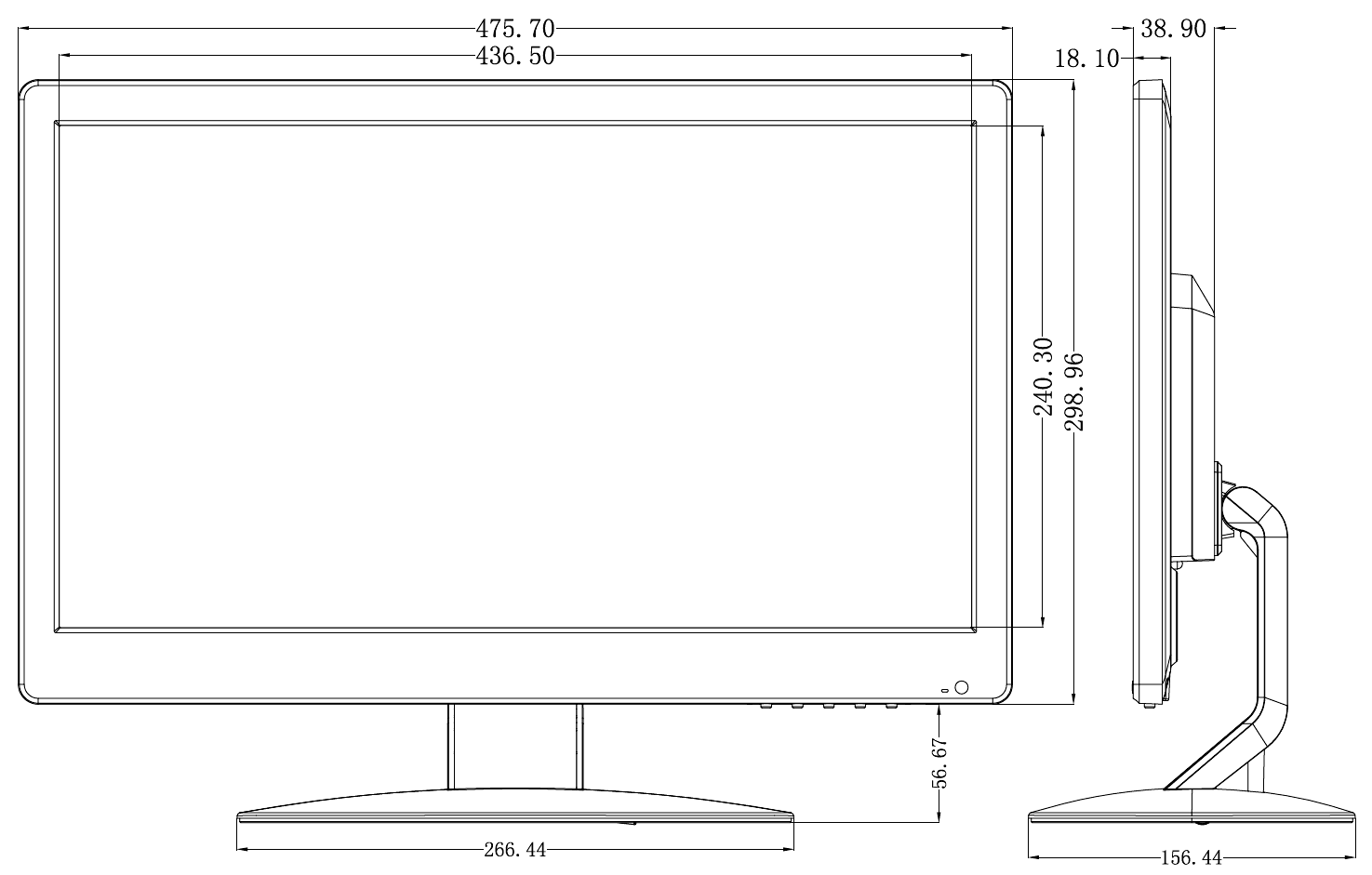 Рис. 2 RVi-M19P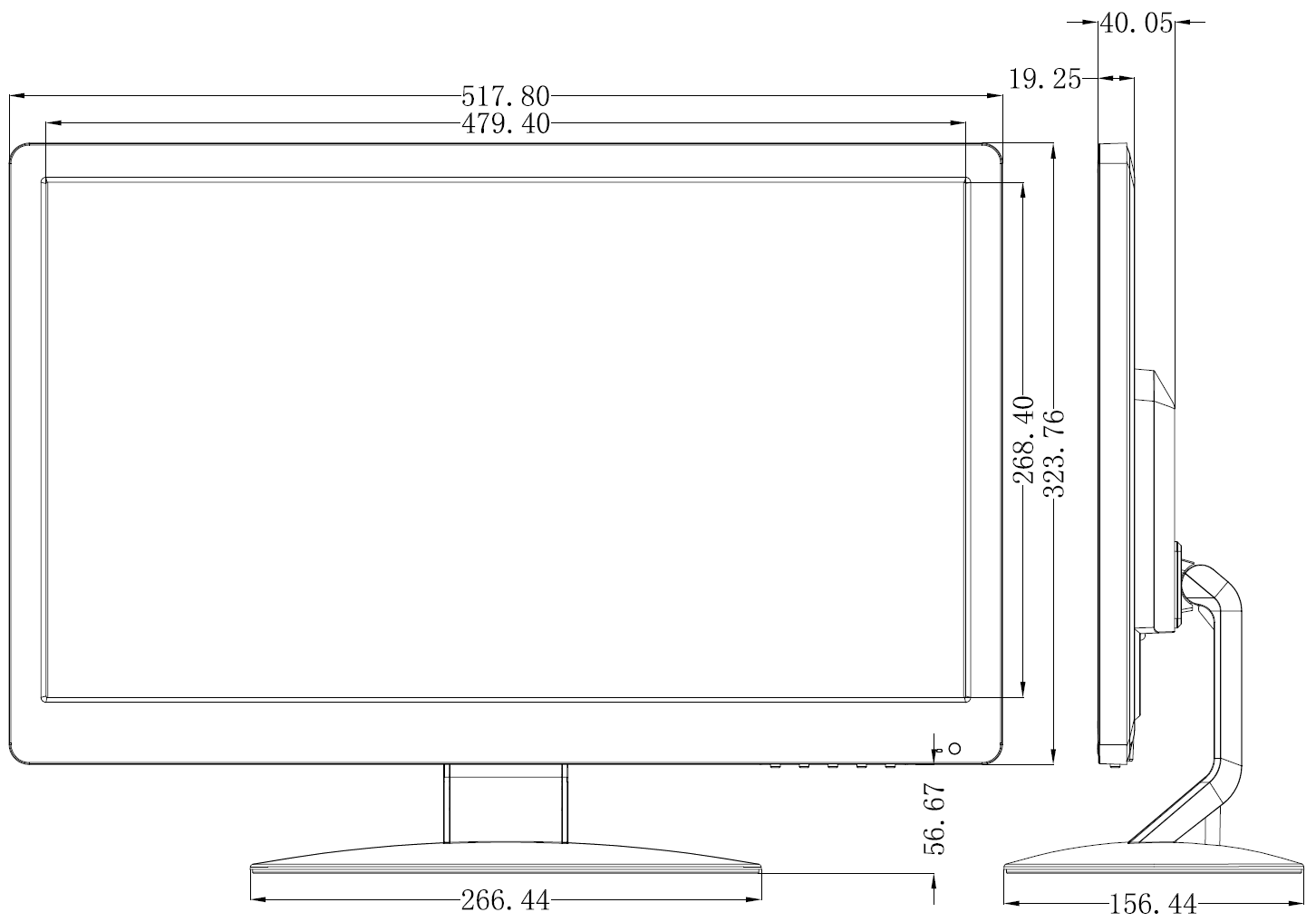 Рис. 3 RVi-M22PФункции монитора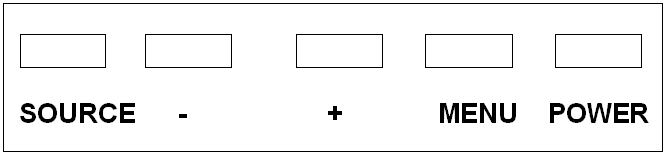 Рис. 4 функциональные кнопкиOSD менюКонфигурация OSD меню изменяется в зависимости от источника сигналаИсточник – аналоговый видеосигналИзображение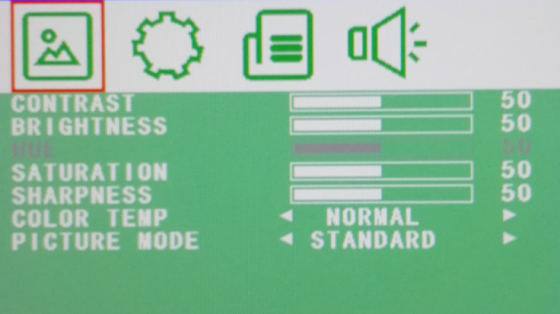 OSD меню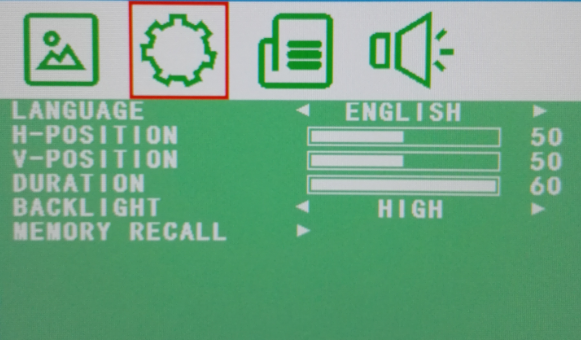 Размер изображения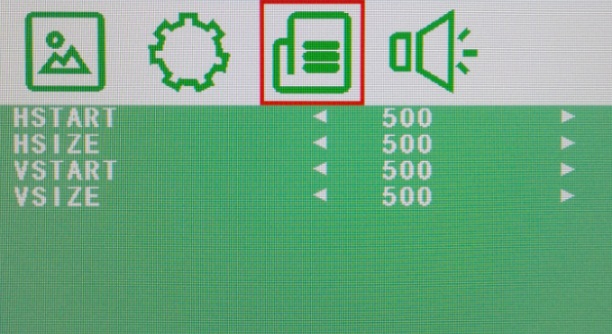 Аудио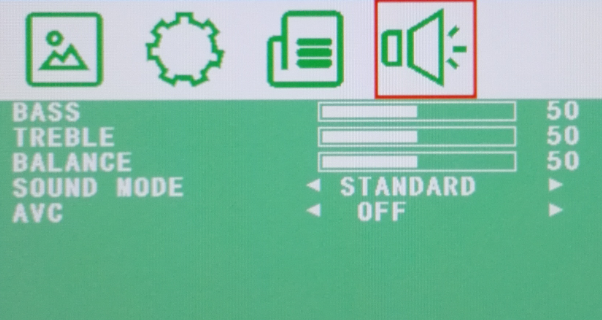 Источник сигнала HDMIИзображение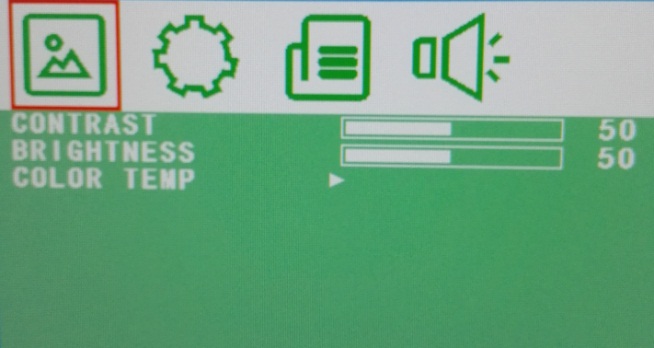 Цветовая температура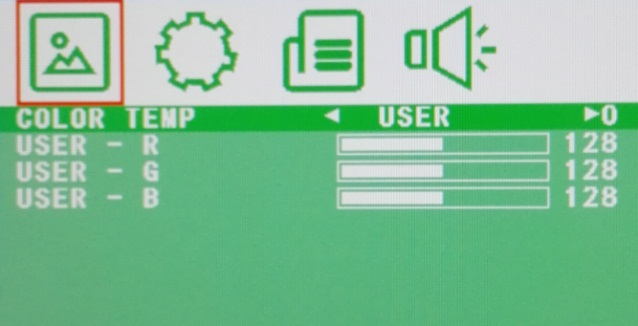 OSD менюРазмер изображенияАудиоИсточник сигнала VGAИзображениеЦветовая температураOSD менюГеометрия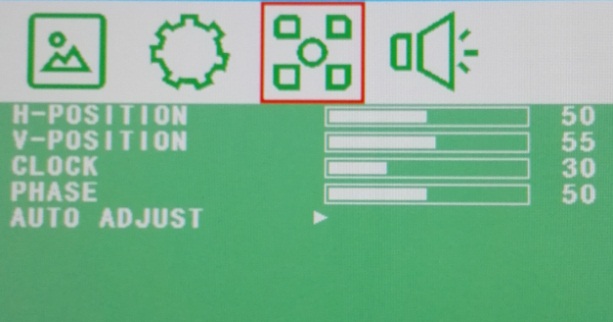 АудиоТранспортировка и хранениеИзделие в транспортной таре перевозятся любым видом крытых транспортных средств (в железнодорожных вагонах, закрытых автомашинах, трюмах и отсеках судов, герметизированных  отапливаемых отсеках самолетов и т.д.) в соответствии с требованиями действующих нормативных документов.Условия транспортирования должны соответствовать условиям хранения по ГОСТ 15150-69.Хранение изделия в транспортной таре на складах изготовителя и потребителя должно соответствовать условиям по ГОСТ 15150-69.УтилизацияИзделие не представляет опасности для жизни и здоровья людей, а также для окружающей среды после окончания срока службы. Утилизация КВ проводится без принятия специальных мер защиты окружающей среды.Гарантии изготовителяПредприятие-изготовитель гарантирует соответствие устройства требованиям технических условий при соблюдении потребителем условий транспортирования, хранения, монтажа и эксплуатации.Гарантийный срок эксплуатации – 36 месяцев с даты приобретения в торговой или монтажной организации.При отсутствии отметки о дате продажи гарантийный срок исчисляется от даты производства.Гарантийные обязательства недействительны, если причиной неисправности КВ являются:умышленная порча;пожар, наводнение, стихийные бедствия;аварии в сети питания;электрический пробой микросхем электронной платы вследствие ошибки в полярности питания.Гарантийные обязательства действуют только при предъявлении настоящего руководства.Предприятие-изготовитель не несет ответственности и не возмещает ущерба за дефекты, возникшие по вине потребителя при несоблюдении правил эксплуатации и монтажа.Гарантийный талонBYКароткая інструкцыяпа эксплуатацыі манітораRVi-M19PRVi-M22PРуководство по эксплуатацииПожалуйста, прочитайте перед эксплуатациейи сохраните для дальнейшего использованияwww.rvi-cctv.byСентябрь 2015МЕРЫ ЗАСЦЯРОГІ1. Каб пазбегнуць пажару або паразы электрычным токам, не дапушчайце траплення дадзенага выраба пад дождж або ва ўмовы высокай вільготнасці.2. Не ўсталёўвайце выраб у вільготных, запыленых або пакрытых сажай памяшканнях. Невыкананне гэтага патрабавання можа прывесці да пажару або да паразы электрычным токам.3. Калі вы адчуеце незвычайны пах або выявіце дым, які выходзіць з выраба,  спыніце эксплуатацыю. У гэтым выпадку варта неадкладна адлучыць выраб ад крыніцы сілкавання. Працяг эксплуатацыі выраба ў такім стане можа прывесці да пажару або да паразы электрычным токам.4. Пры выяўленні няспраўнасці ў вырабе звяжыцеся з найблізкім сэрвісным цэнтрам. Ніколі не разбірайце дадзены выраб і не ўносьце змен у яго канструкцыю. (Кампанія RVi не нясе адказнасці за праблемы, узніклыя ў выніку ўнясення змен у канструкцыю выраба або ў выніку спроб самастойна выканаць рамонт выраба).5. Пры выкананні чысткі выраба не дапушчайце траплення ўнутр корпусу вадкасцяў. Гэта можа прывесці да пажару або да паразы электрычным токам. УВАГА1. Не кідяйце на выраб ніякія прадметы і не ўдарайце па ім. Не ўсталёўвайце выраб у месцах з моцнай вібрацыяй або зблізку крыніц магнітнага поля. 2. Не ўсталёўвайце выраб у месцах з высокай (вышэй 50°С) або нізкай (ніжэй -10°С) тэмпературай або з высокай вільготнасцю. Гэта можа прывесці да пажару або да паразы электрычным токам. 3. Калі вы жадаеце перамясціць раней усталяваны выраб на новае месца, то перад тым як выканаць гэта, адключыце сілкаванне. 4. Падчас навальніцы адлучыце блок сілкавання відэакамеры ад сеткі пераменнага току. Невыкананне гэтага патрабавання можа прывесці да пажару або да пашкоджання выраба.5. Усталёўвайце выраб так, каб на яго не трапляла прамое сонечнае святло і побач не было крыніц, якія выпраменьваюць цяпло. Гэта можа прывесці да пажару.  УКАЗАННІ МЕР БЯСПЕКІ Канструкцыя выраба задавальняе патрабаванням электра- і пажарнай бяспекі па ДАСТ 12.2.007.0-75  і ДАСТ 12.1.004-91. Меры бяспекі пры ўсталёўцы і эксплуатацыі павінны адпавядаць патрабаванням "Правіл тэхнічнай эксплуатацыі электраўстановак спажыўцоў" і "Правіл тэхнікі бяспекі пры эксплуатацыі электраўстановак спажыўцоў".Юрыдычная інфармацыяПрадукцыя выраблена ў адпаведнасці з ТР ТС 020/2011 «Аб бяспецы нізкавольтнага абсталявання», ТР ТС 004/2011 «Электрамагнітная сумяшчальнасць тэхнічных сродкаў»Адпавядае патрабаванням ТР ТС 004/2011 «Аб бяспецы нізкавольтнага абсталявання», зацверджаны Рашэннем Камісіі Мытнага саюза ад 16 жніўня 2011 года №768; ТР TС 020/2011 «Электрамагнітная сумяшчальнасць тэхнічных сродкаў», зацверджаны Рашэннем Камісіі Мытнага саюза ад 9 снежня 2011 №879.Умовы захоўвання ў адпаведнасці з ТР TС 004/2011 «Аб бяспецы нізкавольтнага абсталявання», ТР TС 020/2011 «Электрамагнітная сумяшчальнасць тэхнічных сродкаў».Разліковы тэрмін службы 10 гадоў.Рэгістрацыйны нумар дэкларацыі аб адпаведнасці ТС №RU Д-CN.МЮ62.B.00935.Спецыфікацыя* Кранштэйн у камплект не ўваходзіцьКАМПЛЕКТАЦЫЯЭЛЕМЕНТы Корпус І РаздымыМал. 1 Раздымы на задняй панэлі манітораЗнешні выгляд І ПАМЕРЫМал. 2 RVi-M19PМал. 3 RVi-M22PФУНКЦЫІ маніторМал. 4 функцыянальныя кнопкіOSD менюКанфігурацыя OSD меню змяняецца ў залежнасці ад крыніцы сігналуКрыніца - аналагавы відэасігналМалюнакПамер  малюнка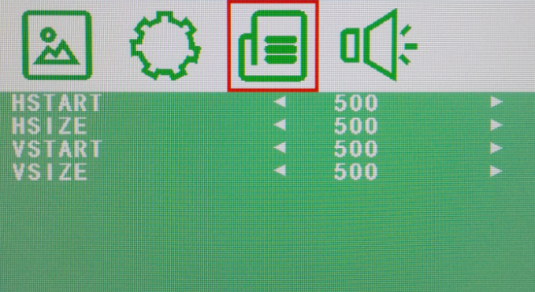 Аўдыё 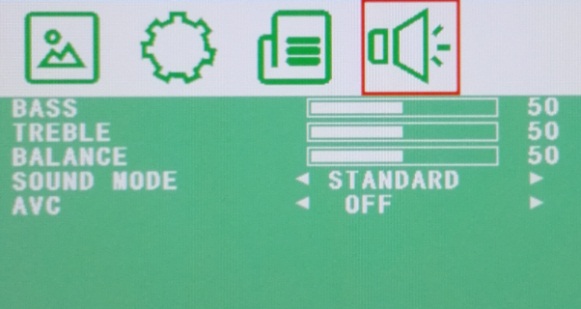 Крыніца сігналу HDMIМалюнак Каляровая  тэмператураOSD менюПамер  малюнкаАўдыёКрыніца сігналу VGAМалюнакКаляровая  тэмператураOSD менюГеаметрыяАўдыёТРАНСПАРТАВАННЕ І ЗАХАВАННЕ.  ГАРАНТЫІ ВЫТВОРЦЫВідэкамеры ў транспартнай тары перавозяцца любым відам крытых транспартных сродкаў (у чыгуначных вагонах, закрытых аўтамашынах, трумах і адсеках судоў, герметызаваных, абаграваемых адсеках самалётаў і г.д.) у адпаведнасці з патрабаваннямі дзеючых нарматыўных дакументаў. Прадпрыемства-вытворца гарантуе адпаведнасць відэкамера тэхнічным параметрам, пазначаным у дадзеным кіраўніцтве, пры прытрымліванні спажыўцом умоў транспартавання, захавання, мантажу і эксплуатацыі выраба.Гарантыйны тэрмін эксплуатацыі - 36 месяцаў з даты продажу праз гандлёвую або мантажную арганізацыю.Пры адсутнасці адзнакі аб даце продажу гарантыйны тэрмін вылічаецца ад даты зборкі.Гарантыйныя абавязальніцтвы несапраўдныя, калі чыннікам няспраўнасці відэакамера з'яўляюцца: сумыснае псаванне; пажар, паводка, стыхійныя бядоты; аварыі ў сетцы сілкавання; Гарантыйныя абавязальніцтвы дзейнічаюць толькі пры прад'яўленні дадзенага кіраўніцтва.       Прадпрыемства-вытворца не нясе адказнасці і не пакрывае шкоды за дэфекты, што узніклі па віне спажыўца пры незахаванні правіл эксплуатацыі і мантажу.ПАСВЕДЧАННЕ аб прыёмцы і ўпакоўкаСерыйны нумар: ________________________________________Дата продажу   «______» _____________________________20_____ г.Адзнакі аб рамонце:KZҚысқаша нұсқау монитор қолдану жөнiндегiRVi-M19PRVi-M22PПайдалану жөніндегі нұсқаулық Өтінеміз, пайдаланар алдында оқып шығып, кейін қолдану үшін сақтаңыз  www.rvi-cctv.kzСАҚТЫҚ ШАРАЛАРЫ1. Өрттің немесе электр тоғына ұшырау жағдайының алдын алу үшін осы бұйымның жаңбыр астына немесе жоғары ылғалдықты жағдайларға түсуіне жол бермеңіз.2. Бұйымды дымқыл, шаңданған немесе ыспен қапталған бөлмелерде орнатпаңыз. Бұл талаптың орындалмауы өртке немесе электр тоғына ұшырауға алып келуі мүмкін.3. Егер сіз күмәнді иіс сезсеңіз немесе  бұйымнан шығып жатқан түтінді анықтасаңыз, пайдалануды тоқтатыңыз. Бұл жағдайда дереу бұйымды қорек көзінен ажырату керек. Бұйымды мұндай жағдайда пайдалануды жалғасырсаңыз, бұл өртке немесе электр тоғына ұшырауға алып келуі мүмкін.4. Бұйымда ақаулық анықталған кезде жақын маңдағы сервистік орталықпен хабарласыңыз. Осы бұйымды ешқашан бөлшектемеңіз және оның құрылымына өзгерістер енгізбеңіз.  (RVi компаниясы бұйым құрылымына өзгерістер енгізу нәтижесінде немесе  бұйымды жөндеу жұмыстарын өздігінен орындау әрекеттерінің нәтижесінде туындаған мәселелер үшін жауапты болмайды).5. Бұйымды тазартқан кезде корпустың ішіне сұйықтықтың енуіне жол бермеңіз. Бұл өртке немесе электр тоғына ұшырауға алып келуі мүмкін.НАЗАР АУДАРЫҢЫЗ1. Бұйымға ешқандай заттар құлатпаңыз және оның соқпаңыз. Бұйымды қатты діріл бар немесе магнитті өріс көзіне жақын жерде орнатпаңыз. 2. Бұйымды жоғары (50°С жоғары) немесе төмен (-10°С төмен) температуралы немесе жоғары ылғалдықты жерлерде орнатпаңыз. Бұл өртке немесе электр тоғына ұшырауға алып келуі мүмкін. 3. Егер сіз бұрын орнатылған бұйымды жаңа орынға ауыстырғыңыз келсе, онда орындау алдында қорек көзін сөндіріңіз. 4. Найзағай кезінде бейнекамераның қоректену блогын айнымалы тоқ желісінен ажыратыңыз. Бұл талаптың орындалмауы өртке немесе бұйымның зақымдануына алып келуі мүмкін. 5. Бұйымды оған тура күн сәулелері түспейтіндей және жанынжа жылу шығаратын көздер болмайтындай орнатыңыз. Бұл өртке алып келуі мүмкін.  Юрыдычная інфармацыяПрадукцыя выраблена ў адпаведнасці з ТР ТС 020/2011 «Аб бяспецы нізкавольтнага абсталявання», ТР ТС 004/2011 «Электрамагнітная сумяшчальнасць тэхнічных сродкаў»Адпавядае патрабаванням ТР ТС 004/2011 «Аб бяспецы нізкавольтнага абсталявання», зацверджаны Рашэннем Камісіі Мытнага саюза ад 16 жніўня 2011 года №768; ТР TС 020/2011 «Электрамагнітная сумяшчальнасць тэхнічных сродкаў», зацверджаны Рашэннем Камісіі Мытнага саюза ад 9 снежня 2011 №879.Умовы захоўвання ў адпаведнасці з ТР TС 004/2011 «Аб бяспецы нізкавольтнага абсталявання», ТР TС 020/2011 «Электрамагнітная сумяшчальнасць тэхнічных сродкаў».Разліковы тэрмін службы 10 гадоў.Рэгістрацыйны нумар дэкларацыі аб адпаведнасці ТС №RU Д-CN.МЮ62.B.00935СИПАТТАМА* Жақша енгізілген жоқЖЕТКІЗІЛІМ ЖИНАҒЫТұрқының элементтерi және ағытпаларСур. 1 Монитордың артқы панелдегi ағытпаларыСыртқы түрi және өлшемдерСур. 2 RVi-M19PСур. 3 RVi-M22PМонитордың функциясыСур. 4 функционалдық батырмаларҚосымша ақпаратты алу үшiн техникалық қолдауды қызметке бұрылыңыз.ТАСЫМАЛДАУ ЖӘНЕ САҚТАУ. ӨНДІРУШІ КЕПІЛДІГІБейнетіркегіштер тасымал ыдысында қолданыстағы нормативтік құжаттарға сәйкес жабық көлік құралдарының кез келген түрімен (темір жол вагондарында, жабық автокөліктерде, кемелердің трюмдары мен бөлімдерінде, ұшақтардың герметикалық жылытылатын бөлімдерінде және т.б.) тасымалданады. Өндіруші кәсіпорын тұтынушы тарапынан бұйымды тасымалдау, сақтау, құрастыру және пайдалану шарттары сақталған жағдайда бейнетіркегіштің осы нұсқаулықта көрсетілген техникалық параметрлерге сәйкес келетіндігіне кепілдік береді.Кепілді сақтау мерзімі – сауда желісі немесе құрастыру ұйымы арқылы сатылған күннен бастап 36 ай.Сатылған күні туралы белгі болмаған кезде кепілдік мерзімі жиналған күнінен бастап есептеледі.  Егер бейнетіркегіш ақаулығына келесі тармақтар себепші болса, кепілдік міндеттемелері күшін жояды:қасақана бүлдіру;өрт, су тасқыны, дүлей апаттар;қоректендіру желісіндегі апаттар;Кепілдік міндеттемелері тек осы нұсқаулықты ұсынған кезде әрекет етеді.Өндіруші кәсіпорын пайдалану және құрастыру ережелері сақталмаған жағдайда түтынушы кінәсі бойынша туындаған ақаулықтар үшін жауапты болмайды және зиянды өтемейді.Кепiлдiк талонСериялы нөмiр: ________________________________________Сатудың күнiсi  «______» _________________________ 20 _____ г.		САТУШЫ                        МӨРТАБАНЫЖөндеу туралы белгi: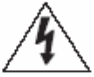 Этот символ обозначает, что внутри устройства имеется высокое напряжение. Контакт с деталями внутри устройства представляет опасность.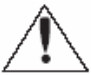 Этот символ указывает, что в документации  на изделие имеется важная инструкция по его использованию или обслуживанию.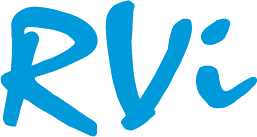 Правообладатель торговой марки RVi ООО «ЭРВИ групп»Адрес: Россия, 121471, г. Москва, ул. Рябиновая, д. 45А, стр. 24МодельRVi-M19PRVi-M22PДиагональ19.5”21.5”Соотношение сторон16:916:9Яркость250 кд/м2250 кд/м2Динамический контраст1000:11000:1Время отклика5 мс5 мсУгол обзора верт./гориз.170/170170/170Видеовыходы1хBNC, 1xVGA, 1x HDMI1хBNC, 1xVGA, 1x HDMIВидеовыходы1хBNC (сквозной)1хBNC (сквозной)Аудиовходы1х3.5 jack1х3.5 jackДополнительноДинамики 2х2.5 ВтДинамики 2х2.5 ВтИсполнениеНастольное, Vesa* 75x75Настольное, Vesa* 75x75ПитаниеDC 12 ВDC 12 ВПотребляемая мощностьНе более 35 ВтНе более 35 ВтРазмеры476х356х157 мм518х380х157Вес3,8 кг4,2 кгМонитор1 шт.Инструкция пользователя1 шт.Блок питания1 шт.Кабель питания1 шт.VGA кабель1 шт.Аудио кабель1 шт.Разъем НазначениеDCРазъем для подключения блока питания DC12 ВHDMIЦифровой видеовыход для подключения монитора при помощи HDMI кабеляVGAВидеовыход для подключения монитора при помощи VGA кабеляAudio INАудио вход 3.5 jackVideo INВидеовход для аналогового видеосигнала (BNC)Video OUTВидеовыход аналогового видеосигнала (BNC)КнопкаФункцияSOURCEВыбор источника сигнала AV,HDMI, VGA, Выбор параметра в режиме навигации по OSD менюMENUДоступ в OSD меню монитора, возврат в предыдущее меню в режиме навигации по OSD меню.Нажатие в течении 5 секунд – блокировка/разблокировка кнопок.+ / -Управление громкостью, подтверждение выбора источника сигнала, навигация в OSD МенюPOWERВключение / выключение питанияCONTRAST(КОНТРАСТ)Параметр, отвечающий за разность между яркими и темными участками изображенияBRIGHTNESS(ЯРКОСТЬ)Подстройка яркости изобреженияHUE(ОТТЕНОК)Подстройка цветового оттенка изображенияSATURATION (НАСЫЩЕННОСТЬ)Подстройка насыщенности изображения. Чем больше значение, тем ярче цвета.SHARPNESS (РЕЗКОСТЬ)Подстройка резкости изображения, Чем больше значение, тем более качественно отображаются границы участков изображенияCOLOR TEMP (ЦВЕТОВАЯ ТЕМПЕРАТУРА)Выбор цветовой температуры изображения из 3х возможных вариантов (естественный/ теплый/ холодный)PICTURE MODE (РЕЖИМ ИЗОБРАЖЕНИЯ)Выбор одного из ранее заданных режимов (Пользователь/Стандарт/Мягкий/Яркий)LANGUAGE (ЯЗЫК)Выбор языка OSD менюH-POSITION(ПО ГОРИЗОНТАЛИ)Подстройка позиционирования OSD меню по горизонталиV-POSITION(ПО ВЕРТИКАЛИ)Подстройка позиционирования OSD меню по вертикалиDURATION(ВРЕМЯ АКТИВНОСТИ)Выбор времени активности OSD меню. После истечения указанного времени меню будет автоматически закрыто.BACKLIGHT(УР. ПОДСВЕТКИ)Уровень яркости подсветки (высокий/средний/низкий)MEM-RECALL (СБРОС)Сброс на заводские настройкиHSTARTУстановите точку выравнивания изображения слеваHSIZEУстановите горизонтальный размер изображения.VSTARTУстановите точку выравнивания изображения снизуVSIZEУстановите вертикальный размер изображения.BASS (НЧ)Подстройки низких частотTREBLE (СЧ И ВЧ)Подстройка средних и высоких частотBALANCE (БАЛАНС)Подстройка балансаSOUND MODE (РЕЖИМ ЗВУКА)Выбор одного из ранее предустановленного режима (Пользователь/Стандарт/Голос/Улица)AVCВключение/выключение автоматической регулировки громкостиCONTRAST(КОНТРАСТ)Параметр, отвечающий за разность между яркими и темными участками изображенияBRIGHTNESS(ЯРКОСТЬ)Подстройка яркости изобреженияCOLOR TEMP (ЦВЕТОВАЯ ТЕМПЕРАТУРА)Выбор цветовой температуры изображения из 3х возможных вариантов (естественный/ теплый/ холодный)ЦВЕТОВАЯ ТЕМП.Выбор одного из ранее предустановленных профилейUSER - RНастройка в ручном режиме: подстройка красной составляющей цветаUSER - GНастройка в ручном режиме: подстройка зеленой составляющей цветаUSER - BНастройка в ручном режиме: подстройка синей составляющей цветаLANGUAGE (ЯЗЫК)Выбор языка OSD менюH-POSITION(ПО ГОРИЗОНТАЛИ)Подстройка позиционирования OSD меню по горизонталиV-POSITION(ПО ВЕРТИКАЛИ)Подстройка позиционирования OSD меню по вертикалиDURATION(ВРЕМЯ АКТИВНОСТИ)Выбор времени активности OSD меню. После истечения указанного времени меню будет автоматически закрыто.BACKLIGHT(УР. ПОДСВЕТКИ)Уровень яркости подсветки (высокий/средний/низкий)MEM-RECALL (СБРОС)Сброс на заводские настройкиHSTARTУстановите точку выравнивания изображения слеваHSIZEУстановите горизонтальный размер изображения.VSTARTУстановите точку выравнивания изображения снизуVSIZEУстановите вертикальный размер изображения.BASS (НЧ)Подстройки низких частотTREBLE (СЧ И ВЧ)Подстройка средних и высоких частотBALANCE (БАЛАНС)Подстройка балансаSOUND MODE (РЕЖИМ ЗВУКА)Выбор одного из ранее предустановленного режима (Пользователь/Стандарт/Голос/Улица)AVCВключение/выключение автоматической регулировки громкостиCONTRAST(КОНТРАСТ)Параметр, отвечающий за разность между яркими и темными участками изображенияBRIGHTNESS(ЯРКОСТЬ)Подстройка яркости изобреженияCOLOR TEMP (ЦВЕТОВАЯ ТЕМПЕРАТУРА)Выбор цветовой температуры изображения из 3х возможных вариантов (естественный/ теплый/ холодный)ЦВЕТОВАЯ ТЕМП.Выбор одного из ранее предустановленных профилейUSER - RНастройка в ручном режиме: подстройка красной составляющей цветаUSER - GНастройка в ручном режиме: подстройка зеленой составляющей цветаUSER - BНастройка в ручном режиме: подстройка синей составляющей цветаLANGUAGE (ЯЗЫК)Выбор языка OSD менюH-POSITION(ПО ГОРИЗОНТАЛИ)Подстройка позиционирования OSD меню по горизонталиV-POSITION(ПО ВЕРТИКАЛИ)Подстройка позиционирования OSD меню по вертикалиDURATION(ВРЕМЯ АКТИВНОСТИ)Выбор времени активности OSD меню. После истечения указанного времени меню будет автоматически закрыто.BACKLIGHT(УР. ПОДСВЕТКИ)Уровень яркости подсветки (высокий/средний/низкий)MEM-RECALL (СБРОС)Сброс на заводские настройкиH-POSITION (ПО ГОРИЗОНТАЛИ)Изменить позицию изображения по горизонталиV-POSITION (ПО ВЕРТИКАЛИ)Изменить позицию изображения по вертикалиCLOCK (ЧАСТОТА)Подстройка частоты в ручном режиме. Если частота монитора настроена не корректно, то вы можете наблюдать горизонтальные полосы на изображении. Обычно данные полосы устраняются в автоматическом режиме. Используйте ручную настройку только в том случае если автоматическая настройка не помогает.PHASE (ФАЗА)Подстройка фазы в ручном режиме. Если фаза монитора настроена не корректно, то вы можете наблюдать вертикальные полосы на изображении. Обычно данные полосы устраняются в автоматическом режиме. Используйте ручную настройку только в том случае если автоматическая настройка не помогает.AUTO ADJUST (АВТО НАСТРОЙКА)Настрока параметров в автоматическом режиме.BASS (НЧ)Подстройки низких частотTREBLE (СЧ И ВЧ)Подстройка средних и высоких частотBALANCE (БАЛАНС)Подстройка балансаSOUND MODE (РЕЖИМ ЗВУКА)Выбор одного из ранее предустановленного режима (Пользователь/Стандарт/Голос/Улица)AVCВключение/выключение автоматической регулировки громкостиСерийный номер: __________________________________Дата продажи «______» _____________________20_____ г.							ШТАМП 							ПРОДАВЦАОтметки о ремонте:Гэты знак пазначае, што ўнутры прылады маецца высокая напруга. Кантакт з дэталямі ўнутры прылады уяўляе небяспеку.Гэты знак паказвае, што ў дакументацыі  на выраб маецца важная інструкцыя па яго выкарыстанні або абслугоўванні.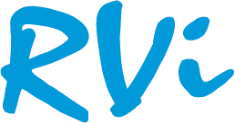 Праваўладальнік гандлёвай маркі RVi ООО «ЭРВИ групп»Адрас: Расія, 121471, г. Масква, вул. Рабінавая, в. 45А, стр. 24Мадэль RVi-M19PRVi-M22PДыяганаль 19.5”21.5”Суадносіны  бакоў 16:916:9Яркасць 250 кд/м2250 кд/м2Дынамічны  кантраст1000:11000:1Час  водгуку5 мс5 мсКут агляду верціць. / гориз.170/170170/170Відэавыхады 1хBNC, 1xVGA, 1x HDMI1хBNC, 1xVGA, 1x HDMIВідэавыхады 1хBNC (сквозной)1хBNC (сквозной)Аўдыёўваходы 1х3.5 jack1х3.5 jackДадаткова Дынамікі 2х2.5 ВтДынамікі 2х2.5 ВтВыкананне Настольнае, Vesa* 75x75Настольнае, Vesa* 75x75Харчаванне DC 12 ВDC 12 ВСпажываная  магутнасцьНе  больш 35 ВтНе  больш 35 ВтПамеры 476х356х157 мм518х380х157Вага 3,8 кг4,2 кгМанітор 1 шт.Інструкцыя карыстальніка1 шт.Блок  харчавання1 шт.Кабель  харчавання1 шт.VGA кабель1 шт.Аўдыё  кабель1 шт.Раз'ём Прызначэнне DCРаз'ём для падлучэння блока харчавання DC12 ВHDMIЛічбавай відэавыхад для падлучэння манітора пры дапамозе HDMI кабеляVGAВідэавыхад для падлучэння манітора пры дапамозе VGA кабеляAudio INАўдыё ўваход 3.5 jackVideo INВідэаўваход для аналагавага відэасігналу (BNC)Video OUTВідэавыхад аналагавага відэасігналу (BNC)КнопкаФункцыя SOURCEВыбар крыніцы сігналу AV, HDMI, VGA,Выбар параметру ў рэжыме навігацыі па OSD менюMENUДоступ у OSD меню манітора,вяртанне ў папярэдняе меню ў рэжыме навігацыі па OSD меню.Націск у плыні 5 секунд - блакіроўка / разблакіроўка кнопак.+ / -Кіраванне гучнасцю,пацвярджэнне выбару крыніцы сігналу,рух у OSD МенюPOWERЎключэнне / выключэнне харчаванняCONTRAST(КОНТРАСТ)Параметр, які адказвае за рознасць паміж яркімі і цёмнымі ўчасткамі малюнкаBRIGHTNESS(ЯРКОСТЬ)Падладка яркасці изобреженияHUE(ОТТЕНОК)Падладка каляровага адцення выявыSATURATION (НАСЫЩЕННОСТЬ)Падладка насычанасці малюнка. Чым больш значэнне, тым ярчэй колеру.SHARPNESS (РЕЗКОСТЬ)Падладка рэзкасці малюнка, Чым больш значэнне, тым больш якасна адлюстровываюцца межы участкаў малюнкаCOLOR TEMP (ЦВЕТОВАЯ ТЕМПЕРАТУРА)Выбар каляровай тэмпературы выявы з 3х магчымых варыянтаў (естественный/ теплый/ холодный)PICTURE MODE (РЕЖИМ ИЗОБРАЖЕНИЯ)Выбар аднаго з раней зададзеных рэжымаў (Пользователь/Стандарт/Мягкий/Яркий)HSTARTУсталюйце кропку выраўноўвання малюнка злева.HSIZEУсталюйце гарызантальны памер малюнка.VSTARTУсталюйце кропку выраўноўвання малюнка знізу.VSIZEУсталюйце вертыкальны памер малюнка.BASS (НЧ)Падладкі нізкіх частотTREBLE (СЧ И ВЧ)Падладка сярэдніх і высокіх частотBALANCE (БАЛАНС)Падладка балансу SOUND MODE (РЕЖИМ ЗВУКА)Выбар аднаго з раней прадусталяванага рэжыму (Пользователь/Стандарт/Голос/Улица)AVCЎключэнне / выключэнне аўтаматычнай рэгулявання гучнасціCONTRAST(КОНТРАСТ)Параметр, які адказвае за рознасць паміж яркімі і цёмнымі ўчасткамі малюнкаBRIGHTNESS(ЯРКОСТЬ)Падладка яркасці изобреженияCOLOR TEMP (ЦВЕТОВАЯ ТЕМПЕРАТУРА)Выбар каляровай тэмпературы выявы з 3х магчымых варыянтаў (естественный/ теплый/ холодный)COLOR TEMP(ЦВЕТОВАЯ ТЕМП.)Выбар аднаго з раней прадусталяваных профіляўUSER - RНалада ў ручным рэжыме: падладка чырвонай складнікам колеруUSER - GНалада ў ручным рэжыме: падладка зялёнай складнікам колеруUSER - BНалада ў ручным рэжыме: падладка сіняй складнікам колеруLANGUAGE (ЯЗЫК)Выбар мовы OSD менюH-POSITION(ПО ГОРИЗОНТАЛИ)Падладка пазіцыянавання OSD меню па гарызанталіV-POSITION(ПО ВЕРТИКАЛИ)Падладка пазіцыянавання OSD меню па вертыкаліDURATION(ВРЕМЯ АКТИВНОСТИ)Выбар часу актыўнасці OSD меню. Пасля заканчэння названага часу меню будзе аўтаматычна закрыта.BACKLIGHT(УР. ПОДСВЕТКИ)Ўзровень яркасці падсвятлення (высокий/средний/низкий)MEM-RECALL (СБРОС)Скід на завадскія наладыHSTARTУсталюйце кропку выраўноўвання малюнка злеваHSIZEУсталюйце гарызантальны памер малюнка.VSTARTУсталюйце кропку выраўноўвання малюнка знізуVSIZEУсталюйце вертыкальны памер малюнка.BASS (НЧ)Падладкі нізкіх частотTREBLE (СЧ И ВЧ)Падладка сярэдніх і высокіх частотBALANCE (БАЛАНС)падладка балансуSOUND MODE (РЕЖИМ ЗВУКА)Выбар аднаго з раней прадусталяванага рэжыму (Пользователь/Стандарт/Голос/Улица)AVCЎключэнне / выключэнне аўтаматычнай рэгулявання гучнасціCONTRAST(КОНТРАСТ)Параметр, які адказвае за рознасць паміж яркімі і цёмнымі ўчасткамі малюнкаBRIGHTNESS(ЯРКОСТЬ)Падладка яркасці изобреженияCOLOR TEMP (ЦВЕТОВАЯ ТЕМПЕРАТУРА)Выбар каляровай тэмпературы выявы з 3х магчымых варыянтаў (естественный/ теплый/ холодный)ЦВЕТОВАЯ ТЕМП.Выбар аднаго з раней прадусталяваных профіляўUSER - RНалада ў ручным рэжыме: падладка чырвонай складнікам колеруUSER - GНалада ў ручным рэжыме: падладка зялёнай складнікам колеруUSER - BНалада ў ручным рэжыме: падладка сіняй складнікам колеруLANGUAGE (ЯЗЫК)Выбар мовы OSD менюH-POSITION(ПО ГОРИЗОНТАЛИ)Падладка пазіцыянавання OSD меню па гарызанталіV-POSITION(ПО ВЕРТИКАЛИ)Падладка пазіцыянавання OSD меню па вертыкаліDURATION(ВРЕМЯ АКТИВНОСТИ)Выбар часу актыўнасці OSD меню. Пасля заканчэння названага часу меню будзе аўтаматычна закрыта.BACKLIGHT(УР. ПОДСВЕТКИ)Ўзровень яркасці падсвятлення (высокий/средний/низкий)MEM-RECALL (СБРОС)Скід на завадскія наладыH-POSITION (ПО ГОРИЗОНТАЛИ)Змяніць пазіцыю выявы па гарызанталіV-POSITION (ПО ВЕРТИКАЛИ)Змяніць пазіцыю выявы па вертыкаліCLOCK (ЧАСТОТА)Падладка частоты ў ручным рэжыме. Калі частата манітора настроена ня карэктна, то вы можаце назіраць гарызантальныя паласы на малюнку. Звычайна дадзеныя паласы ўхіляюцца ў аўтаматычным рэжыме. Выкарыстоўвайце ручную наладу толькі ў тым выпадку, калі аўтаматычная налада не дапамагае.PHASE (ФАЗА)Падладка фазы ў ручным рэжыме. Калі фаза манітора настроена ня карэктна, то вы можаце назіраць вертыкальныя паласы на малюнку. Звычайна дадзеныя паласы ўхіляюцца ў аўтаматычным рэжыме. Выкарыстоўвайце ручную наладу толькі ў тым выпадку, калі аўтаматычная налада не дапамагае.AUTO ADJUST (АВТО НАСТРОЙКА)Налад параметраў у аўтаматычным рэжыме.BASS (НЧ)Падладкі нізкіх частотTREBLE (СЧ И ВЧ)Падладка сярэдніх і высокіх частотBALANCE (БАЛАНС)Падладка  балансуSOUND MODE (РЕЖИМ ЗВУКА)Выбар аднаго з раней прадусталяванага рэжыму (Пользователь/Стандарт/Голос/Улица)AVCЎключэнне / выключэнне аўтаматычнай рэгулявання гучнасціШтампуе прадаўцы№ Заказ-нарадаСэрвісны цэнтрБұл символ құрылғының ішінде жоғары кернеудің бар екендігін білдіреді. Құрылы ішіндегі бұйымдармен жанасу қауіпті болып табылады.Бұл символ бұйымға арналған құжаттамада оны қолдану және қамсыздандыру жөніндегі маңызды нұсқаулық бар екендігін көрсетеді.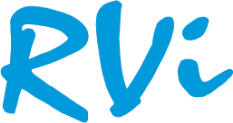 Праваўладальнік гандлёвай маркі RVi ООО «ЭРВИ групп»Адрас: Расія, 121471, г. Масква, вул. Рабінавая, в. 45А, стр. 24Үлгі RVi-M19PRVi-M22PДиагональ19.5”21.5”Ара қатынас басқасынған16:916:9Жарықтық250 кд/м2250 кд/м2Динамикалық контраст1000:11000:1Жауап беру уақыты5 мс5 мсШолудың бұрышы тiк / көлбеу170/170170/170Шығу бейне1хBNC, 1xVGA, 1x HDMI1хBNC, 1xVGA, 1x HDMIШығу бейне1хBNC (сквозной)1хBNC (сквозной)Аудио кiрулер1х3.5 jack1х3.5 jackҚосымша    2х2.5 Вт2х2.5 ВтАтқару Кесте жоғарғы монтаждау, Vesa* 75x75Кесте жоғарғы монтаждау, Vesa* 75x75Қуат  көзіDC 12 ВDC 12 ВТұтынатын қуаты< 35 Вт< 35 ВтӨлшемдері 476х356х157 мм518х380х157Салмақ 3,8 кг4,2 кгКөрсету 1 шт.Пайдаланушы  нұсқаулығы1 шт.Электрмен жабдықтау1 шт.Қоректiң кәбiлi1 шт.VGA кәбiлi1 шт.Аудио кәбiл1 шт.АғытпаТағайындау DCКоректендiру блогiнiң қосуы үшiн ағытпа DC 12VHDMIМонитордың қосуы үшiн цифрлы видеовыход HDMI кәбiл көмегiменVGAМонитордың қосуы үшiн Видеовыход VGA кәбiл көмегiменAudio INАудио кiру 3.5 jackVideo INДабыл бейне үшiн кiру бейне аналогты (BNC)Video OUTДабыл бейне шығу бейне аналогты (BNC)Ерекшелік SOURCEДабылдың көзiн таңдау AV,HDMI, VGA.OSD меню бойымен навигацияның режiмiнде параметрлердi таңдау.MENUМонитордың OSD менюiне қол жеткiзу, OSD меню бойымен навигацияның режiмiнде алдыңғы менюге қайтару.Ағымында 5 секундтердi басу - батырмаларды бұғаттау/босату.+ / -Дауыс қаттылығымен басқару, Дабылдың  көзiн таңдаудың растамасы, OSD Менюге навигацияPOWERҚосу/көзiн өшiру№ ТапсырысСервис орталығы